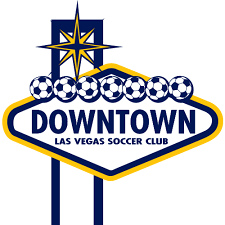 Downtown Las Vegas Soccer Club900 South Valley View Blvd                         	 Suite 175      Las Vegas, NV 89107Expense ReportEVENT: __________________________________________Name:   Name:   Name:   Date:    Date:    Date:    Address:   Address:   Address:   Phone:    Phone:    Phone:    Date:Expenses:Purchased From:Purchased From:Purchased From:Amount:Subtotal:Subtotal:Subtotal:Paid in Cash:Paid in Cash:Paid in Cash:Paid in Cash:Paid in Cash:Subtotal:    Subtotal:    Subtotal:    Subtotal:    Subtotal:    Paid by Team:Paid by Team:Paid by Team:Paid by Team:Paid by Team:$         Take out of the Team Account:Take out of the Team Account:Take out of the Team Account:Take out of the Team Account:Take out of the Team Account:$Total Reimbursement Check:Total Reimbursement Check:Total Reimbursement Check:Total Reimbursement Check:Total Reimbursement Check:$Signature:Signature:Signature:Signature:Date:Date:Approved by:Approved by:Approved by:Approved by:Date:Date: